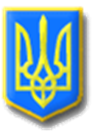 ЛИТОВЕЗЬКА СІЛЬСЬКА РАДАВОЛОДИМИР-ВОЛИНСЬКОГО РАЙОНУ ВОЛИНСЬКОЇ ОБЛАСТІВосьмого скликанняР І Ш Е Н Н ЯВід 23 липня 2021  року		 с.Литовеж			           №10/2Про затвердження звіту про виконання бюджетуЛитовезької об’єднаної територіальної громади за І півріччя 2021 рокуВідповідно до статті 28 Закону України «Про місцеве  самоврядуванняв Україні»,  Литовезька сільська рада                                                   В И Р І Ш И Л А:1. Інформацію начальника відділу фінансів Литовезької сільської ради Мудрик О.Л. щодо виконання бюджету об’єднаної територіальної громади за І півріччя 2021 року взяти до відома.2. Затвердити звіт по виконанню бюджету Литовезької об’єднаної територіальної громади за І півріччя 2021 року по доходах загального фонду в сумі 13285,5 тис. грн, по видатках в сумі 14690,5 тис. грн, з перевищенням видатки над доходами в сумі 1405,0 тис. грн. та спеціального фонду бюджету об’єднаної територіальної громади по доходах у сумі 341,7 тис. грн., по видатках у сумі 549,6 тис. грн., з перевищенням видатків над доходами у сумі 207,9 тис. грн.Сільський голова                                                                            Олена Касянчук